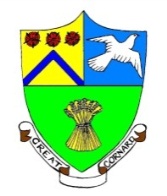 GREAT CORNARD PARISH COUNCILMinutes of the Meeting of the DEVELOPMENT & PLANNING COMMITTEEheld at The Stevenson Centre at 6.45pm on Monday 14th November 2022PRESENT	Councillors		Mrs P White			Chairman								Mrs C J Baker		Mrs M Bark							Mrs S Bowman		Mr D YoungCouncil Manager			Mrs N TamlynCouncil Administrator		Miss S KentAPOLOGIES FOR ABSENCEApologies were received from Councillors Mrs T E A Welsh, T J Keane and K Graham.To consider Declarations of Interests and Councillor Requests for Dispensations relating to items on the AgendaNONEdECLARATIONS OF GIFTS AND HOSPITALITYNONECORRESPONDENCE: SUFFOLK COUNTY COUNCIL EXTENSION OF CLOSURE ON GREAT CORNARD FOOTPATH 8Members reviewed the Temporary Closure Order received from Suffolk County Council regarding Footpath 8 (from Oakside Bungalow for 67 metres north westbound) which will now remain closed until 9th May 2023.  The diversion route remains Footpath 8, Shawlands Avenue, The Pot Kilns track, Footpath 8 and vice versa. NOTEDTO RECEIVE AN UPDATE ON THE APPLICATION TO INSTALL A NEW BUS STOP ALONG SHAWLANDS AVENUEMembers reviewed correspondence received from Suffolk County Council’s Transport Development Manager setting out the possible sites for a new bus stop on Shawlands Avenue.  It was AGREED that the Council Manager will meet the Transport Manager to explore the options and obtain costings to include extending the footpath.  Once quotes have been obtained it may be possible to apply for funds from County Councillor Beer’s Locality or Quality of Life Budget towards the cost.TO RECEIVE A VERBAL UPDATE ON THE INSURANCE CLAIM FOR DAMAGED BUS SHELTER AT HIGHBURY WAYThe Council Manager advised Members that Suffolk County Council had been called out for a second time to make the damaged bus shelter safe.  SCC have been asked to quote the Parish Council for removal of the shelter as soon as possible.  Once the quote has been received it will be sent to the Insurance Company with three quotes for a new bus shelter.TO CONSIDER NEW PLANNING APPLICATIONSDC/22/05505 – 1 Brands Close, Great CornardApplication for Works to Trees.  Works to Trees subject to Tree Preservation Order BT/32/T1 – reduce 1no. Oak (T1) to previous points (approximately 2–3 reduction) and raise the crown by approximately 2m, to remove the 2/3 lowest branches.Recommend - APPROVALMeeting closed at 6:51pm